Felinfach Community CouncilRegular Meeting held at Maes-y-Bellan Chapelon Tuesday 15th March 2022Present: R.Carrotte (Chairman) G.Jones, S.Brown, A.Lawrence, G.Price, C.Morgan, I.Robinson, J.Pryce, Cllr R.Williams, D.Rowlands (Clerk)Apologies – T.Colbert.Any other Business  - Broadband Report,          Passing place on Maes-y-Bellan to Trawscoed RoadDeclaration of Interest – Cllr Morgan – Planning 2.1MINUTES of the last regular Meeting held on 18th January 2022 - It was RESOLVED that the minutes be approved as a correct record of the meeting.		Actions.	Commemorative bench  for Platinum Jubilee in Llandefalle Churchyard – contribution towards bench.- after discussion Cllr Carotte motioned a contribution of £50 as a donation towards a bench, all Councillors were in agreement, Clerk to contact Llandefalle Hall Treasurer with regards to how payment will be made.											____Multi-locational meetings. – being able to provide remote access to all meetings – Clerk suggested that remote attendance be offered in the form of logging into Whypay with the  link telephone number printed on the agenda, anyone wishing to connect via this way would need to contact Clerk prior to meeting for Room and Guest Number. This procedure will be trialled at next month’s meeting.											____Hedge trimming –Clerk received response from PCC Highways (Vincent Playdon) the hedge trimming has commenced but not in the area that is problematic, Clerk to advise Vincent Playdon of situation.Cllr Brown also advised that the agreed “No Tipping “signage in Llanfilo has not been completed, Clerk to advise Highways of this on-going issue.											____2. Planning 2.1 – Planning enforcement  - Maes-y-Bellan  - After discussion it was resolved that action would be taken. County Councillor Williams will assist in the matter.											____2.2 - 22/0230/HH Grid Reference: E:310984 N: 234903 Proposal: Construction of 2-storey pitched roofed extension to front elevation, with glazed screen and Juliet balcony to side elevation of new extension. Construction of side entrance porch to house. Construction of detached, domestic garage block. Site Address: Little Tredurn, Llandefalle, Brecon, LD3 0UW – No Objection was raised by Council.					    ____Information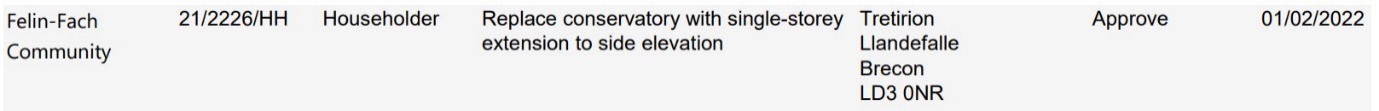 											    ____3.0 - Correspondence 3.1 - Road above Tredurn – repairs needed – Clerk received response from PCC Highways, repairs will  to be carried out as soon as there’s a pothole team available.Cllr Robinson requested that the Clerk contact PCC Highways asking to re-open  a previously used passing place on the road between Maes-y-Bellan T junction & Heddfan.											  ____3.2 – Donations – final allocation for 2021-2022 – With the remaining £150 to allocate. It was resolved that Tenovus Cancer Support, Wales Air Ambulance and DEC Ukraine would be the beneficiaries of £50 each.											  ____ 								 3.3 – Risk Assessments – Risk Assessments was carried out for 2022-2023, and returned, actions were discussed. Clerk to put actions into place.          With regards to Llandefalle Churchyard ash trees, it was resolved that the clerk would make contact with Mr Gethin Jones to enquire if he would be interested in moving the lying timber.											   ____3.4 – Nomination Papers for Local Election -Clerk distributed nomination papers to all Councillors present, all nomination to be completed and returned to the Clerk by Monday 28th March for delivery into Neuadd Brycheiniog, Brecon on Wednesday 30th March between 12.00 noon – 19.00.											   ____3.5 - We want to help your community – Woodland Trust. It was resolved that neither Council nor Councillors were in a position to offer land for planting trees.											   ____4.0 - Reports – Biodiversity – Welsh Government  3 yearly report is due in December 2022;  Clerk has made progress with report. yearly inspections have been carried out on bird boxes, and trees. This report will include the Nature Count in Llandefalle Churchyard along with a report on the on-going problem of New Zealand Pigmy Weed at Brechfa Pool.											    ____Cllr Robinson updated the Council on the progress of Broadband in conjunction with Beacons Telecom.The gigabit Voucher scheme will be extended until September 2022, Beacons Telecom will work with the Council and  print an information leaflet that can be distributed by Councillors alongside carrying out a survey to gauge how many households would be interested in connecting to their system, only at that time can a model be produced as to show  how it will work and the cost to each uptake.											    ____5.0 - County Councillor Report. County Councillor Roger Williams reported that PCC has implemented a 3.9% Council Tax increase for 2022-2023, Councillors Williams explained that he had been part of a group of Councillors that had put forward an alternative budget which included using reserves to PCC, that would have incurred no increase to the elector in the forthcoming finical year,  unfortunately it was rejected as it was deemed that there would be many pressures on existing finances in the foreseeable future. It was reported that the Welsh Government had received £18 million from central Government last year.____											_____6- Finance6.1  Current Account         Statement dated: 6th Jan – 4th Feb 2022(last Statement)Previous Balance  								7759.51          Withdrawn								              30.60          Income										      0.00     New Balance 	     								7728.91  Expenditure: Payments – Stationery					              30.60Forthcoming payments: Community Heartbeat 			            198.00  	                        Community Heartbeat		 		  120.00	                        One Voice Wales					            113.00These payments will be made by BACS, Invoices Countersigned by Council. And if possible, the following donations will also be paid by BACS	                         Tenovus Cancer Care				    50.00	                         Wales Air Ambulance				    50.00	                         DEC Ukraine Appeal				    50.00							    ___	Reserve Account  	 - 6th Jan – 4th Feb 2022	Previous Balance							            309.11Interest									        .01New Balance								            309.12											Play Park Account   No New Statement as of 9th March 2021.Balance on 7th Nov 2019 – 10th Nov 2020				  153.24Withdrawn						                        	      0.00Paid in 					                                               0.00.   New Balance				                              		            153.24        ____Internal Audit  - Acceptance of engagement letter to carry out audit by Z.Mathias – Clerk received notification from Ms Z Mathias that she is prepared to carry out the Internal Audit for 2021-2022 once accounts are completed by Clerk .				         ____Point of InterestLetter from James Evans regarding General Power under section 137Countryside access: setting the record straight – Clerk distributed information to all CouncillorsMeeting Dates for 2022-2023, List will be posted on the website, all dates are subject to change.Cllr Carrotte requested that the Village Emergency Telephone details be printed in the Parish Pump as a refresher.Chairman’s BusinessDate of next meeting – Llandefalle Hall, Tuesday 12th April 2022 at 6.30 pmThe Meeting concluded at 8.10 pmEnd of MeetingChairman…………………………………Date……………………